Confidentiality StatementThis document contains sensitive and confidential information pertaining to the organization's operational practices. The dissemination, distribution, or copying of this policy outside of the organization without explicit authorization is strictly prohibited. Access to this policy is limited to individuals who agree to maintain its confidentiality and are authorized by the organization. Violation of this confidentiality statement may result in disciplinary action, up to and including termination of employment and legal action.DisclaimerThis Acceptable Use Policy (AUP) may be updated periodically to reflect the evolving nature of technology and the internet. It is the responsibility of all users to stay informed about the policy updates. The organization reserves the right to amend this policy at any time.OverviewThe Acceptable Use Policy (AUP) defines the guidelines and acceptable practices for the use of the organization’s internet and technology resources. This policy aims to ensure that these resources are used for purposes that are appropriate, ethical, and lawful.PurposeThe purpose of this AUP is to protect the organization's technological assets, reputation, and legal standing by preventing the misuse of its internet and technology resources. This policy outlines the acceptable use of these resources to ensure they contribute positively to the organization's goals and operations.ScopeThis policy applies to all employees, contractors, and any individuals who have access to the organization's technology resources, including but not limited to computers, mobile devices, network resources, and internet services.PolicyAcceptable UseUsers must respect the integrity of computing systems; for example, users should not intentionally develop programs that harass other users or infiltrate a computer or computing system and/or damage or alter the software components of a computer or computing system.Internet and technology resources should only be used for legitimate business purposes in accordance with the organization's objectives.Users must not access, distribute, or store any information that is illegal, offensive, or violates the rights of others.Security and ConfidentialityUsers are responsible for the security of their devices and data. This includes using strong passwords and not sharing account information.Confidential information must not be disclosed without authorization and must be protected according to the organization's data protection policies.Prohibited ActivitiesInstalling unauthorized software or hardware.Engaging in activities that can harm the organization’s network or devices, such as downloading or distributing potentially unwanted programs or malicious software.Using the organization’s resources for personal gain or illegal activities.Policy ComplianceCompliance Measurement The IT department will regularly audit and monitor the use of technology resources to ensure compliance with this policy. This may include, but is not limited to, network traffic monitoring and access logs.Exceptions Any exceptions to this policy due to compatibility issues or limitations must be submitted in writing with a business justification and approved by the IT Security Department or relevant authority within the organization.Non-Compliance Violations of this policy will result in disciplinary action, which may include termination, legal action, and financial liability.Related Standards, Policies, and ProcessesData Protection PolicySecurity Awareness PolicyRemote Access PolicyRevision HistoryThis policy will be reviewed and updated annually or as needed to reflect changes in technology, legal requirements, and organizational priorities. The revision history will be documented here, including the date of the revision, a brief description of the changes, and the version number.Date of ChangeResponsibleSummary of ChangeVersionJanuary 2024Information Security ManagerBuilding the first draft1.0January 2024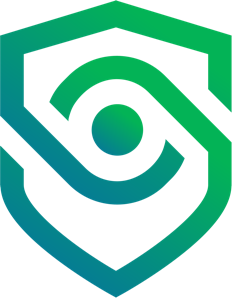 